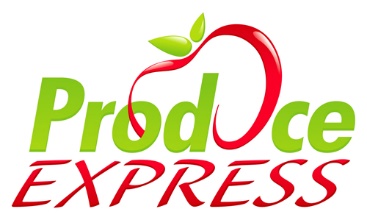 SCHOOL DELIVERY APPLICATIONDATE:  SCHOOL NAME:  ADDRESS: CITY:  Hamilton               POSTAL CODE: SCHOOL PHONE: CELL PHONE (if applicable): __________________CONTACT NAME(S): CONTACT EMAIL(S): PRINCIPAL:  A/R CONTACT: A/R CONTACT EMAIL/PHONE: SELECT PAYMENT METHOD (Circle One):  DELIVERY INSTRUCTIONS:  PLEASE FILL OUT AND SEND TOschools@fresherproduce.caor return to dedmonds@hnreach.on.caQuestions? Call 519-539-9333 x7 or email schools@fresherproduce.ca